Program   09. 10. 2015v kinosále Spojenej školy– registrácia a inštalácia projektov    							08.30 – 09.30 hod.– slávnostné otvorenie KFVAT       							10.00 – 10.15 hod.– prezentácie, hodnotenie projektov a prác žiakov 				10.15 – 12.45 hod.– obed                                                                                     		12.45 – 13.45 hod.– prednáška, video snímok                                             			13.45 – 14.15 hod.– prestávka                                                                            			14.15 – 14.45 hod.– vyhodnotenie prác a projektov žiakov                       				14.45 – 15.15 hod.– ukončenie KFVAT                                                                            15.15 hod.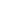 